На основании Соглашения № 76646000-1-2019-011 от 4 февраля 2022 года «О предоставлении иного межбюджетного трансферта, имеющего целевое назначение, из бюджета Забайкальского края бюджету муниципального района «Улётовский района» на благоустройство дворовых территорий в рамках реализации мероприятий Плана социального развития центров экономического роста Забайкальского края в сельском поселении «Улётовское», администрация муниципального района «Улётовский район» Забайкальского края п о с т а н о в л я е т:1. Утвердить Перечень мероприятий, в целях софинансирования предоставления иного межбюджетного трансферта, имеющего целевое назначение, из бюджета Забайкальского края бюджету муниципального района «Улётовский района» на благоустройство дворовых территорий в рамках реализации мероприятий Плана социального развития центров экономического роста Забайкальского края в сельском поселении «Улётовское», согласно Приложению 1 к настоящему постановлению.2. Настоящее постановление официально опубликовать путем размещения (обнародования) на официальном сайте муниципального района «Улётовский район» в информационно-телекоммуникационной сети «Интернет» в разделе «Деятельность» - «Финансы» - http://uletov.75.ru/3. Контроль исполнения настоящего постановления возложить на заместителя председателя Комитета по финансам администрации муниципального района «Улётовский район» (М.В. Середина)ПЕРЕЧЕНЬ МЕРОПРИЯТИЙв целях софинансирования предоставления иного межбюджетного трансферта, имеющего целевое назначение, из бюджета Забайкальского края бюджету муниципального района «Улётовский района» на благоустройство дворовых территорий в рамках реализации мероприятий Плана социального развития центров экономического роста Забайкальского края в сельском поселении «Улётовское»________________________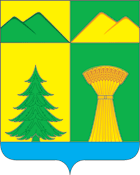 АДМИНИСТРАЦИЯ МУНИЦИПАЛЬНОГО РАЙОНА«УЛЁТОВСКИЙ РАЙОН»ЗАБАЙКАЛЬСКОГО КРАЯПОСТАНОВЛЕНИЕАДМИНИСТРАЦИЯ МУНИЦИПАЛЬНОГО РАЙОНА«УЛЁТОВСКИЙ РАЙОН»ЗАБАЙКАЛЬСКОГО КРАЯПОСТАНОВЛЕНИЕАДМИНИСТРАЦИЯ МУНИЦИПАЛЬНОГО РАЙОНА«УЛЁТОВСКИЙ РАЙОН»ЗАБАЙКАЛЬСКОГО КРАЯПОСТАНОВЛЕНИЕАДМИНИСТРАЦИЯ МУНИЦИПАЛЬНОГО РАЙОНА«УЛЁТОВСКИЙ РАЙОН»ЗАБАЙКАЛЬСКОГО КРАЯПОСТАНОВЛЕНИЕАДМИНИСТРАЦИЯ МУНИЦИПАЛЬНОГО РАЙОНА«УЛЁТОВСКИЙ РАЙОН»ЗАБАЙКАЛЬСКОГО КРАЯПОСТАНОВЛЕНИЕ«01» августа 2022 года«01» августа 2022 года        № 342        № 342с.УлётыОб утверждении Перечня мероприятий, в целях софинансирования предоставления иного межбюджетного трансферта, имеющего целевое назначение, из бюджета Забайкальского края бюджету муниципального района «Улётовский района» на благоустройство дворовых территорий в рамках реализации мероприятий Плана социального развития центров экономического роста Забайкальского края в сельском поселении «Улётовское»Глава муниципального района«Улётовский район»                                 А.И. СинкевичПриложение 1к постановлению администрации муниципального района «Улётовский район»от «01» августа 2022 года № 342Наименование мероприятия Срок окончания реализации Код строкиОбъём финансового обеспечения на реализацию мероприятия, предусмотренный бюджет, руб.Объём финансового обеспечения на реализацию мероприятия, предусмотренный бюджет, руб.Объём финансового обеспечения на реализацию мероприятия, предусмотренный бюджет, руб.Объём финансового обеспечения на реализацию мероприятия, предусмотренный бюджет, руб.Объём финансового обеспечения на реализацию мероприятия, предусмотренный бюджет, руб.Объём финансового обеспечения на реализацию мероприятия, предусмотренный бюджет, руб.Объём финансового обеспечения на реализацию мероприятия, предусмотренный бюджет, руб.Объём финансового обеспечения на реализацию мероприятия, предусмотренный бюджет, руб.Объём финансового обеспечения на реализацию мероприятия, предусмотренный бюджет, руб.Объём финансового обеспечения на реализацию мероприятия, предусмотренный бюджет, руб.Объём финансового обеспечения на реализацию мероприятия, предусмотренный бюджет, руб.Объём финансового обеспечения на реализацию мероприятия, предусмотренный бюджет, руб.Наименование мероприятия Срок окончания реализации Код строкиВсегоВсегоВсегоВ том числе средства федерального бюджетаВ том числе средства федерального бюджетаВ том числе средства федерального бюджетаВ том числе средства бюджета субъекта РФВ том числе средства бюджета субъекта РФВ том числе средства бюджета субъекта РФВ том числе средства местного бюджетаВ том числе средства местного бюджетаВ том числе средства местного бюджетаНаименование мероприятия Срок окончания реализации Код строкитекущий2022плановый период 2023плановый период 2024текущий 2022плановый период 2023плановый период 2024текущий 2022плановый период 2023плановый период 2024текущий 2022плановый период 2023плановый период 2024123456789101112131415Субсидия бюджету МР «Улётовский район» на поддержку муниципальных программ на благоустройство дворовых территорий в рамках реализации мероприятий Плана социального развития центров экономического роста Забайкальского края в сельском поселении «Улётовское»  с. Улёты, ул. Горького 1, 3, 52022-202401864128,80864128,800,00,0